На период дистанционного обучения  (с 20.04.2020 по 24.04.2020)Учитель Шевчук Анна Владимировна         Предмет Русский язык                     Класс 1 «Г»Учитель Шевчук Анна Владимировна         Предмет Литературное чтение                     Класс 1 «Г»Учитель Шевчук Анна Владимировна         Предмет Математика                    Класс 1 «Г»Учитель Шевчук Анна Владимировна         Предмет Окружающий мир                     Класс 1 «Г»Учитель Шевчук Анна Владимировна         Предмет Музыка                    Класс 1 «Г»Учитель Шевчук Анна Владимировна         Предмет ИЗО                     Класс 1 «Г»Учитель Шевчук Анна Владимировна         Предмет Технология               Класс 1 «Г»Учитель Смирнов Дмитрий Андреевич        Предмет Физическая культура               Класс 1 «Г»№ п/пДатаТема урокаРесурсы (учебник, раб.тетрадь, сайты, презентации, раздаточный материал)ПримечаниеКонтроль120.04.20Вымысел и фантазия. Устойчивые сочетания слов.Учебник упр. 1,3 стр. 89-90 (устная работа)Учебник упр. 4 стр. 91 (письменная  работа)Р/Т№2 упр. 1,2,3 стр. 3-7 (письменная работа)Р/Т№2 упр. 1-2 стр. 3 (письменная работа) Дорисуй. Напиши красиво.На свободной строчке прописать словарные слова: Деревня, класс, медведь, ребята, язык.Учебник упр. 1 стр. 89(устная работа)-Прочитай.-Похожи ли эти истории на те, с которыми мы знакомились?-Для чего ребята придумали эти истории?Р/Т№2 упр.3 стр. 3-4 (письменная работа)Ответ: щука, чайка, чашка, шишка, туча, задача.Учебник упр. 3 стр. 90 ( устная работа)Выбери и скобок подходящие слова, чтобы получились устойчивые сочетания (фразеологизмы).Самостоятельная работаУчебник упр. 4 стр. 91 (письменная  работа). Спиши.До 22.04.2020Прислать фотографии(Р/Т№2 упр. 1,2,3 стр. 3-7; Учебник упр. 4 стр. 91 )На почтуshevchukania10@gmail.com,в вайбер или в вк.221.04.20Перенос слов. Правила жи-ши, ча-ща, чу-щу.Учебник упр. 1,3,5 стр. 91-94 (устная работа)Р/Т №2 упр. 4,5,7 стр. 4-6 (письменная работа)Учебник упр. 1 стр. 91-92 (устная работа)-Как можно попросить книгу, которую хочется прочитать?- Выбери наиболее подходящие предложения.Учебник упр.5 стр. 94 (устная работа)-Раздели слова для переноса.Р/Т№2 упр. 4 стр. 4-5 ( письменная работа)В первый столбик: смех, ель, яма, ёж, этаж, эхо, тень, осень.Во второй: бу-сы, ва-за, кро-лик, си-лач, ко-тя-та, яго-да, шо-фёр, мо-ло-ко.Учебник упр.3 стр. 92 (устная работа)Р/Т№2 упр. 5 стр. 5 ( письменная работа)Кто? (воробей, кошка)Какой? (пёстрый, тёплый, чёрный)Что делает? (ходит, скачет, не боится)Самостоятельная работаР/Т№2 упр. 7 стр. 6-7 (письменная  работа). Спиши.До 23.04.2020Прислать фотографии(Р/Т №2 упр. 4,5,7 стр. 4-6)На почтуshevchukania10@gmail.com,в вайбер или в вк.322.04.20Письменная речь: объявление. Правила правописания имен собственных.Учебник упр. 1,2,4 стр. 94-96 (устная работа)Р/Т №2 упр. 1,2,4,5 стр. 7-10 (письменная работа)Р/Т№2 упр. 1-2 стр. 7 (письменная работа) Дорисуй. Напиши красиво.Р/Т№2 упр. 4 стр. 9 (письменная работа)Ответы: фамилия, спасибо, дорога, собака, адрес, медведь, ребята, учитель.Учебник упр. 1,2 стр. 94-96 (устная работа)-Почему возникла такая ситуация?- О чём не написала девочка?-Что нужно обязательно указывать в объявлении, чтобы тебя верно поняли?Р/Т№2 упр. 5 стр. 10 (письменная работа)Учебник упр. 4 стр. 96( устная работа)Догадайся, где какое слово пропущено.До 24.04.2020Прислать фотографии(Р/Т №2 упр. 1,2,4,5 стр. 7-10)На почтуshevchukania10@gmail.com,в вайбер или в вк.423.04.20Описание внешности животного. Правила жи-ши, чу-щу, ча-ща.Учебник упр. 1,2,5 стр. 97-99 (устная работа)Р/Т №2 упр. 3,6,7 стр. 8-11 (письменная работа)Учебник упр. 1 стр. 97-98 (устная работа)-Какие слова помогли тебе представить котёнка и его повадки?Словарная работа: город- Сколько в слове букв, звуков? - Можно ли его перенести?Учебник упр. 2 стр. 98 (устная работа)Постарайся описать внешность и повадки кота.Р/Т №2 упр. 3 стр. 8 (письменная работа)Учебник упр. 5 стр. 99 (устная работа)Найди слова, которые соответствуют звуковым моделям.Самостоятельная работаР/Т №2 упр. 6,7 стр. 9-11 (письменная работа)До 25.04.2020Прислать фотографии(Р/Т №2 упр. 1,2,4,5 стр. 7-10)На почтуshevchukania10@gmail.com,в вайбер или в вк.524.04.20Выражение просьбы в различных ситуациях общения.Учебник упр. 1,3 стр. 100-102 (устная работа)Р/Т №2 упр. 1,2,3,4 стр. 11-12 (письменная работа)Р/Т№2 упр. 1-2 стр. 11-12 (письменная работа) Дорисуй. Напиши красиво.На свободной строчке прописать словарные слова: Деревня, класс, медведь, ребята, город.Учебник стр. 100 (устная работа)-Прочитай письмо. Помоги Мишке продолжить письмо.Учебник упр.1 стр. 101 (устная работа)Прочитай. Какие выражения содержат просьбу? Какие – приказ?Учебник упр.3 стр. 102 (устная работа)Произнеси с разной интонацией.Р/Т №2 упр. 3 стр. 12 (письменная работа)Ответ: маяк, каюта, юнга, ягода, ёжик, енот, яхта, юбка, юмор.Р/Т №2 упр. 4 стр. 12-13 (письменная работа) Ворона(все согласные звуки – звонкие)Сорока( один звонкий звук –[р]До 26.04.2020Прислать фотографии(Р/Т №2 упр. 1,2,3,4 стр. 11-12)На почтуshevchukania10@gmail.com,в вайбер или в вк.№ п/пДатаТема урокаРесурсы (учебник, раб.тетрадь, сайты, презентации, раздаточный материал)ПримечаниеКонтроль120.04.20Русская народная песня «Берёзонька». Загадки.С.Маршак«Апрель»Учебник стр. 39- 41(читать и отвечать на вопросы) -устная работаР/Т упр. 1,2 стр. 23-24(письменная работа)Р/Т упр. 1,2 стр. 24-25(письменная работа) С. Маршакаhttps://www.youtube.com/watch?v=jMoa3LvrCDAУчебник стр. 39- Прочитай.- С какими чувствами люди говорят о березе?-Что сообщается в народной песне о березе?- Какую картину ты представляешь, читая песню.Р/Т упр. 1,2 стр. 23-24 (письменная работа)Биография С. Маршакаhttps://www.youtube.com/watch?v=jMoa3LvrCDAУчебник стр. 40-41- Прочитай фамилию автора и заголовок.- Подумай, о чём это стихотворение.- Подготовь выразительное чтение стихотворения.Р/Т упр. 1,2 стр. 24-25(письменная работа)До 22.04.2020Прислать фотографии(Р/Т упр. 1,2 стр. 23-24; Р/Т упр. 1,2 стр. 24-25)На почтуshevchukania10@gmail.com,в вайбер или в вк.221.04.20М. Пришвин «Лесная капель»Учебник стр. 41-43 (читать и отвечать на вопросы)- устная работаР/Т № 1,2,3,4 стр. 25-26 (письменная работа)М. Пришвинhttps://www.youtube.com/watch?v=TOZ8UnDaO_4Биография  М. Пришвинаhttps://www.youtube.com/watch?v=TOZ8UnDaO_4Учебник стр. 41-43- Прочитай.- Перечитай первую часть. Какие серёжки у берёз? Как автор говорит о почках? С кем сравнивает их?- Как разговаривают  деревья?Р/Т № 1,2,3,4 стр. 25-26 (письменная работа)- Подготовь выразительное чтение одной части рассказа?До 23.04.2020Прислать фотографии(Р/Т № 1,2,3,4 стр. 25-26)На почтуshevchukania10@gmail.com,в вайбер или в вк.322.04.20Е. Трутнева «Когда это бывает?»Проверь себя.Е. Трутневаhttps://yandex.ru/turbo?text=https%3A%2F%2Fallforchildren.ru%2Fpoetry%2Fauthor277-trutneva.phpЕ. Трутнева «Когда это бывает?»https://www.youtube.com/watch?v=qbvaFdQiSaQУчебник стр. 44( устная работа)Биография Е. Трутневаhttps://yandex.ru/turbo?text=https%3A%2F%2Fallforchildren.ru%2Fpoetry%2Fauthor277-trutneva.phpЕ. Трутнева «Когда это бывает?»https://www.youtube.com/watch?v=qbvaFdQiSaQ- Понравилось ли вам то, что вы услышали?- Что именно вам понравилось?- Что не понравилось?- Какие слова запомнили?- О чём это стихотворение?Проверь себя (учебник стр. 44) – устная работаСоставь список авторов, которые писали о природе.424.04.20И.Мазнин «Давайте дружить»Учебник стр. 45-46 (читать и отвечать на вопросы)- устная работаР/Т № 1,2 стр. 27 (письменная работа)И.Мазнинhttps://yandex.ru/turbo?text=https%3A%2F%2Fallforchildren.ru%2Fpoetry%2Fauthor48-maznin.phpБиография И.Мазнинаhttps://yandex.ru/turbo?text=https%3A%2F%2Fallforchildren.ru%2Fpoetry%2Fauthor48-maznin.phpУчебник стр. 45 (устная работа)- Прочитай.- К чему призывает людей герой стихотворения?- О чём мечтает?Подготовь выразительное чтение этого стихотворения.Р/Т № 1,2 стр. 27 (письменная работа)До 27.04.2020Прислать фотографии(Р/Т № 1,2 стр. 27)На почтуshevchukania10@gmail.com,в вайбер или в вк.№ п/пДатаТема урокаРесурсы (учебник, раб.тетрадь, сайты, презентации, раздаточный материал)ПримечаниеКонтроль120.04.2020Прибавление чисел 7,8,9Учебник №1,5,11 стр. 109-112 (устная работа)Р/Т № 1-6 стр.73-74 (письменная работа)Устный счётУвеличь 5 на 2.Уменьши 7 на 3.Найди сумму чисел 2 и 4.Найди разность чисел 8 и 5.Вычти 3 из 10.Уменьши 7 на 4.Вычти 5 из 10.У Кати 4 шоколадки, а у Дениса 6 шоколадок. Сколько всего шоколадок у детей?В коробке 3 карандаша, 4 ручки, а фломастеров столько, сколько карандашей и ручек вместе. Сколько фломастеров в коробке?Учебник №1,5,11 стр. 109-112 (устная работа)Учебник №2,3 стр. 109 (устная работа)Р/Т №1,2,3,4 стр. 70 (письменная работа)Учебник стр. 112  Запомни! (выучить) До 22.04.2020Прислать фотографии(Р/Т №1-6 стр.73-74)На почтуshevchukania10@gmail.com,в вайбер или в вк.221.04.2020Прибавление чисел 7,8,9Учебник № 14,15,19 стр. 112-114 (устная работа)Р/Т № 7- 12 стр. 74-75 (письменная работа)До 23.04.2020Прислать фотографии(Р/Т №7- 12 стр. 74-75)На почтуshevchukania10@gmail.com,в вайбер или в вк.323.04.2020Вычитание чисел 7,8,9Учебник № 2,3,6 стр. 115-116 (устная работа)Р/Т № 1,8,9  стр. 76-77 (письменная работа)Устный счёт1.	Запиши число, следующее при счёте за числом 7.2.	Запиши число,  которое при счёте предшествует числу 10.3.	Запиши число, которое на 2 больше, чем 6. 4.	Запиши число, которое  больше 6  на 3.5.	Запиши число, которое на 7 меньше, чем 10. 6.	Запиши число, которое  меньше 10 на 2.7.	Запиши число, которое стоит между числами 6 и 8.8.	Запиши «соседей» числа 8.Учебник № 2,3,6 стр. 115-116 (устная работа)Р/Т № 1,8,9  стр. 76-77 (письменная работа)Учебник стр. 117  Запомни! (выучить)До 25.04.2020Прислать фотографии(Р/Т № 1,8,9  стр. 76-77)На почтуshevchukania10@gmail.com,в вайбер или в вк.424.04.2020Вычитание чисел 7,8,9.Учебник № 12,13,17 стр. 117-119 (устная работа)Р/Т №2,5,7  стр. 76-77 (письменная работа)Учебник стр. 119  Запомни! (выучить)До 27.04.2020Прислать фотографии(Р/Т №2,5,7  стр. 76-77)На почтуshevchukania10@gmail.com,в вайбер или в вк.№ п/пДатаТема урокаРесурсы (учебник, раб.тетрадь, сайты, презентации, раздаточный материал)Контроль122.04.20Если хочешь быть здоров, закаляйся!Учебник стр. 61-62(читать и отвечать на вопросы)- устная работаР/Т стр. 67  (письменная работа)Инфоурок «Если хочешь быть здоровым»https://www.youtube.com/watch?v=PADuVlfBPgoДо 24.04.2020Прислать фотографию(Р/Т стр.67)На почтуshevchukania10@gmail.com,в вайбер или в вк.223.04.20Здоровая пищаУчебник стр. 63-64 (читать и отвечать на вопросы)- устная работаР/Т стр. 68-69  (письменная работа)Видео «Здоровая пища»https://www.youtube.com/watch?v=01PygHLMroIПрезентация «Здоровая пища»До 27.04.2020Прислать фотографии(Р/Т стр. 68-69  )На почтуshevchukania10@gmail.com,в вайбер или в вк.№ п/пДатаТема урокаРесурсы (учебник, раб.тетрадь, сайты, презентации, раздаточный материал)Контроль120.04.20Музыкальные портретыИнфоурок https://www.youtube.com/watch?v=Ig4bpbDhvD4№ п/пДатаТема урокаРесурсы (учебник, раб.тетрадь, сайты, презентации, раздаточный материал)Контроль122.04.20Сказочная странаСказочная странаhttps://www.youtube.com/watch?v=5ZJERtjewTI Нарисовать рисунок на тему: «На дне морском»До 27.04.2020Прислать фотографию работы На почтуshevchukania10@gmail.com,в вайбер или в вк.№ п/пДатаТема урокаРесурсы (учебник, раб.тетрадь, сайты, презентации, раздаточный материал)Контроль124.04.20Попугай. В клетке целый день сидит,И под нос себе твердит.Но услышав двери скрип,Он кричит «Филипп», «Филипп».Кто же это? (ПОПУГАЙ)Видеоhttps://www.youtube.com/watch?v=yfWedba-o_gПосмотреть видео. Выполнить аппликацию.До 30.04.2020Прислать фотографию работы На почтуshevchukania10@gmail.com,в вайбер или в вк.№ п/пДатаТема урокаРесурсы (учебник, раб.тетрадь, сайты, презентации, раздаточный материал)Контроль121.04.20Беговая подготовка. Бег с высоким подниманием бедра.Беговая подготовка. Бег с высоким подниманием бедра.https://udmathletics.ru/arhiv-statej/izuchaem-osnovnye-specialnye-begovye-uprazhneniyaСоставить режим дня.Домашнюю работу выполняем в письменном виде. Присылаем на почту в виде фото. Работа должна быть подписана Фамилия Имя Класс.shevchukania10@gmail.com,в вайбер или в вк.223.04.20Беговая подготовка. Спринтерский бег.Беговая подготовка. Спринтерский бег.https://infourok.ru/obuchenie_tehniki_sprinterskogo_bega_v_shkole-324160.htm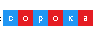 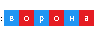 